.Sec1. Diagonal Step fwd, Rocover, Diag.Step back, Recover, Diag. Step fwd, Scuff ,Step fwd, TouchSec2. Monterey Turn R, Scuff, Step, Lock , Step, ScuffSec3.  Heel, Toe, Heel Strut, Rock Step, 1/2 Turn LSec4.  Rockin Chair R, Twist 1/4 Turn LDance start again .....LF - left Foot , RF - right FootContact: harry.schalk@gmail.com? Dance ?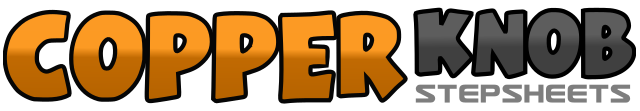 .......Count:32Wall:4Level:High Beginner.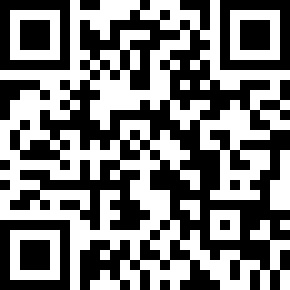 Choreographer:Harry Schalk (AUT) - September 2016Harry Schalk (AUT) - September 2016Harry Schalk (AUT) - September 2016Harry Schalk (AUT) - September 2016Harry Schalk (AUT) - September 2016.Music:Do You Wanna Dance - Brødrene OlsenDo You Wanna Dance - Brødrene OlsenDo You Wanna Dance - Brødrene OlsenDo You Wanna Dance - Brødrene OlsenDo You Wanna Dance - Brødrene Olsen........1, 2RF Step fwd ( 2 O'Clock) , LF touch next to RF3, 4LF Step back (Start position.) , RF touch next to LF5, 6RF Step fwd ( 2 O'Clock) , LF sweep fwd7, 8LF Step fwd, RF touch next to LF1, 2RF toe touch right , 1/2 Turn right and close  RF to LF3, 4LF toe touch left , LF close to RF and sweep fwd.5, 6LF Step fwd. , RF hook in  behind  LF7, 8LF Step fwd ,  RF sweep fwd.1, 2RF Heel touch next to LF ,  RF Toe touch next to LF3, 4RF Heel touch fwd , RF down ( full Step)5, 6LF Step fwd,  Weight back on RF7, 8LF with 1/2 Turn left Step  (6 O'Clock) , RF sweep fwd1, 2RF Step fwd   , Weight back on LF3, 4RF Step back,  Weight back onf LF5, 6RF next to LF while both Heels right with 1/8 Turn left  , Both Heels left7, 8Both Heels right with  1/8 Turn left  , Both Heels left   (Weight is on LF)